Όνομα: _________________________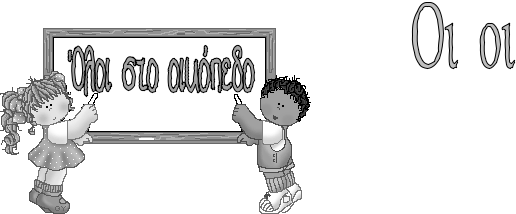 Συμπληρώνω τα Οι, οι και διαβάζω.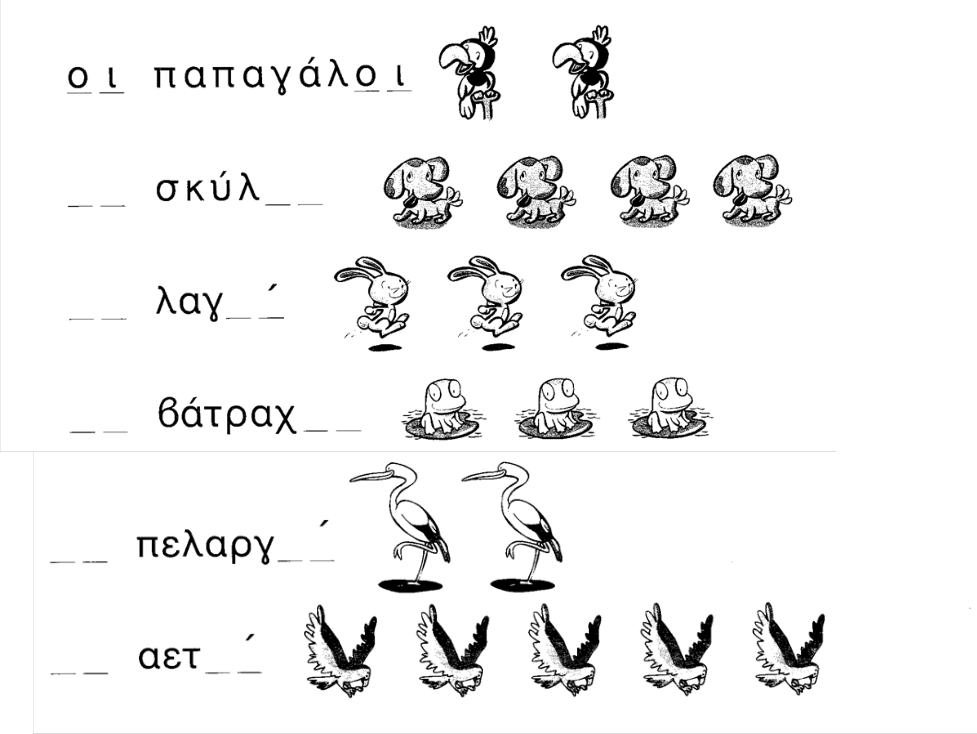 Διαβάζω ένα και γράφω πολλά.ο βοσκός	οι βοσκοί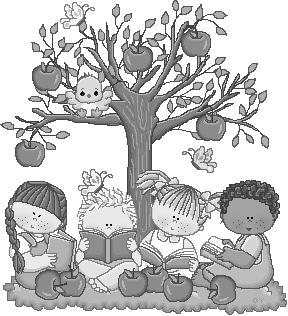 ο γιατρός	_______________ο δρόμος	_______________ο δάσκαλος	_______________ο τοίχος	_______________ο κήπος	_______________Βάζω το χρώμα που μου αρέσει στις λέξεις.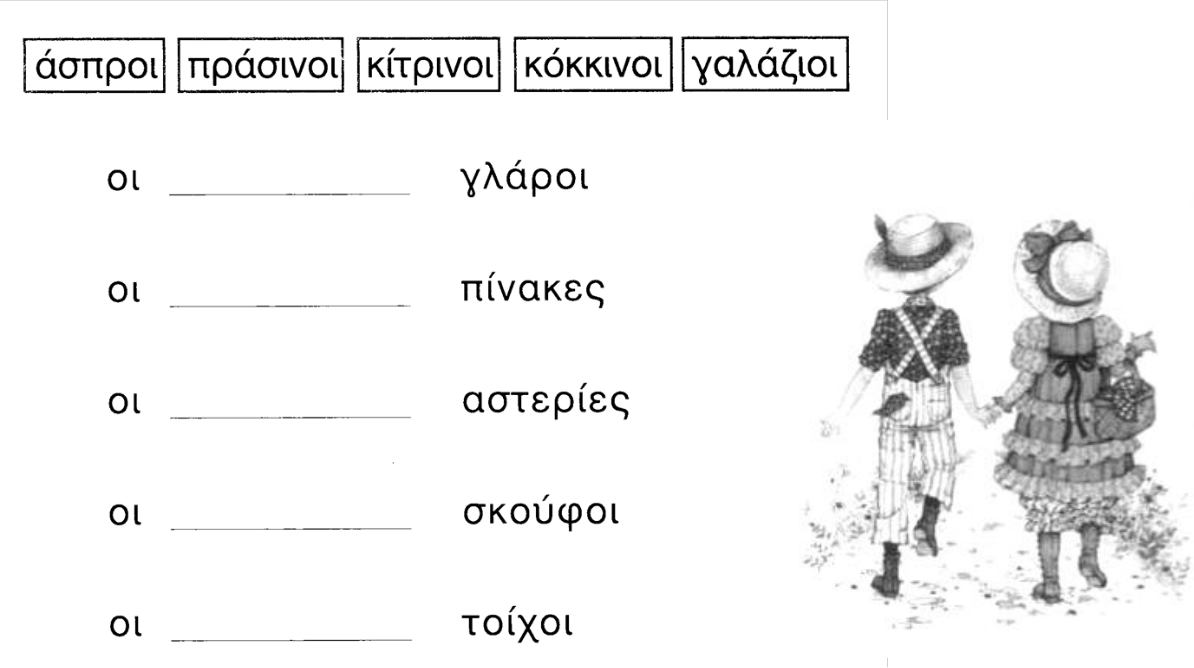 Συμπληρώνω τα οι και διαβάζω.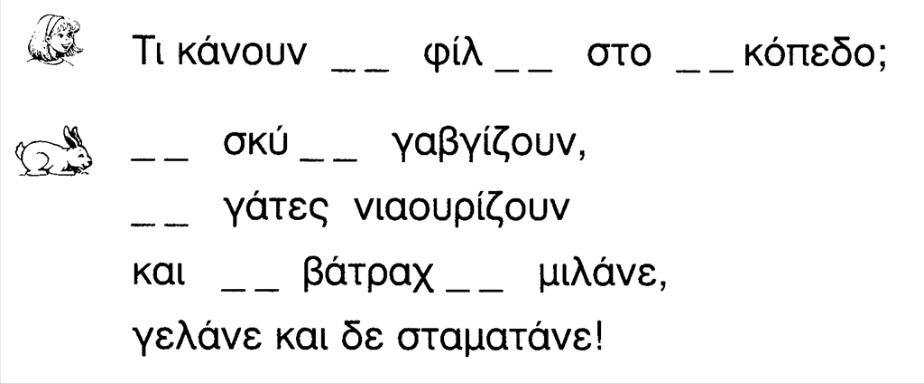 Μεταφέρω τις προτάσεις από τον ενικό στον πληθυντικό.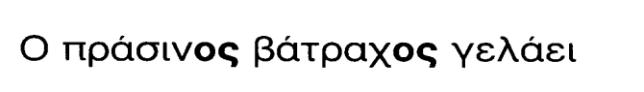 ._________________________________________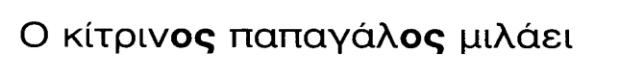 ._________________________________________Γράφω σωστά τις παρακάτω λέξεις.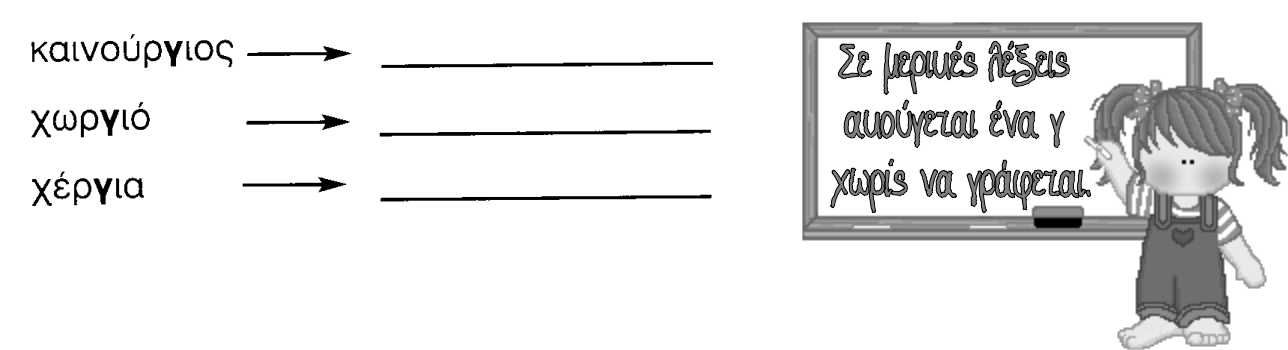 